Publicado en Madrid el 12/04/2024 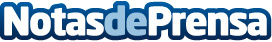 Más de 1.300 congresistas en el acto de inauguración del congreso OPTOM 2024 El presidente del Consejo General de Colegios de Ópticos-Optometristas y presidente del congreso, Juan Carlos Martínez Moral, con la presencia e intervención de Arantxa Priede Leza, directora de Negocio de IFEMA Madrid, han inaugurado el congreso OPTOM 2024 Datos de contacto:Chema ValdésGrupoICM/Redactor jefe619379182Nota de prensa publicada en: https://www.notasdeprensa.es/mas-de-1-300-congresistas-en-el-acto-de Categorias: Nacional Medicina Madrid Eventos http://www.notasdeprensa.es